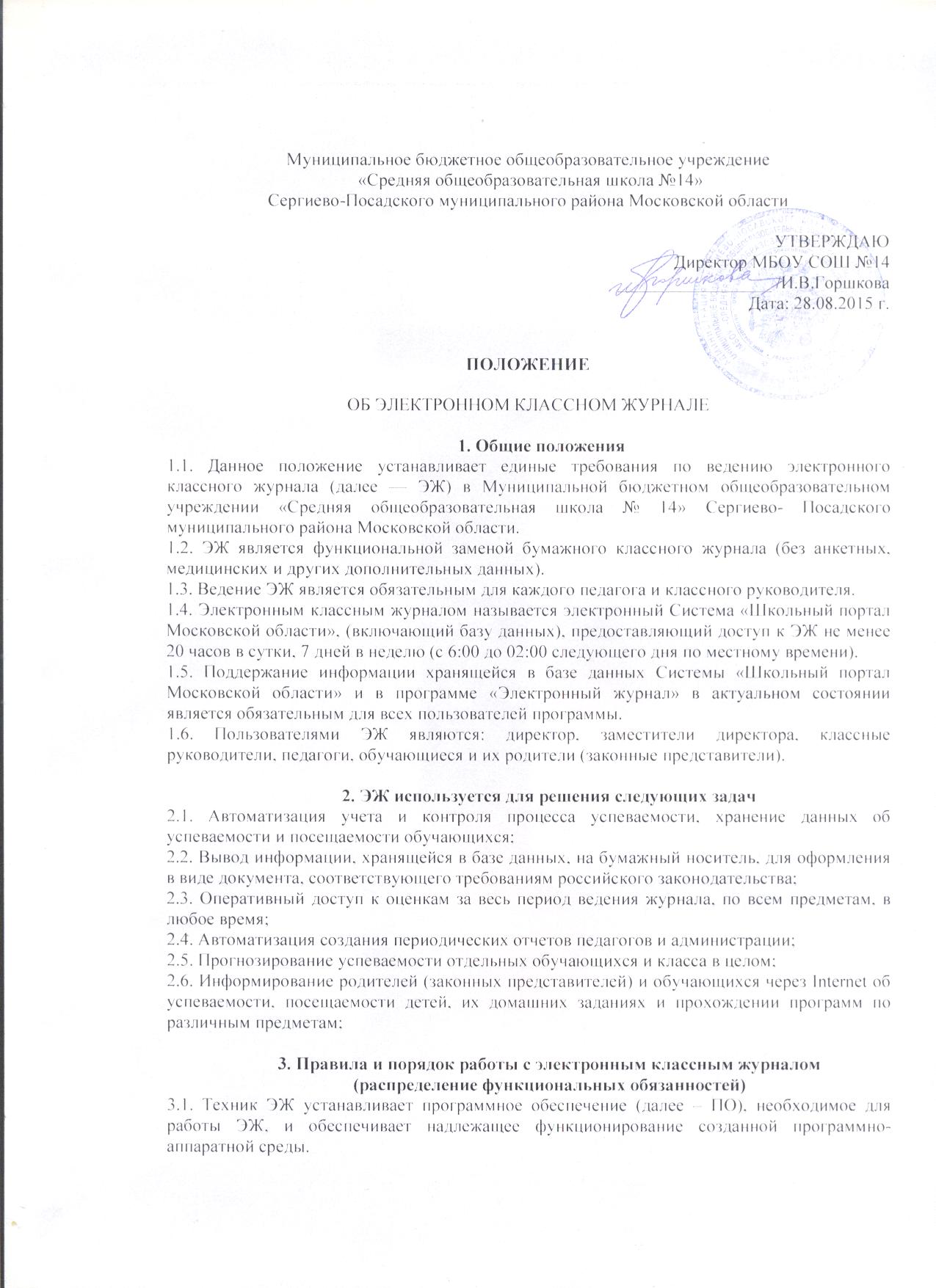 3.2. Администратор ЭЖ организует внедрение ЭЖ в МБОУ СОШ № 14 разрабатывает, совместно с администрацией школы, нормативную базу по ведению ЭЖ;3.3. Пользователи получают реквизиты доступа (логин и пароль) к ЭЖ в следующем порядке:- Педагоги, классные руководители, администрация получают реквизиты доступа у системного администратора ЭЖ;- Родители (законные представители) и обучающиеся получают реквизиты доступа у классного руководителя. 3.4. Секретарь МБОУ СОШ №14 предоставляет списки классов (контингента школы) и список педагогов администратору ЭЖ в срок до 1 сентября каждого года. 3.5. Классный руководитель обязан: * Своевременно заполнять и следить за актуальностью данных об обучающихся и их родителях (законных представителях) в базе данных Системы «Школьный портал Московской области». В случае изменения фактических данных вносить соответствующие поправки;* Осуществлять учет сведений о пропущенных уроках, еженедельно в разделе «Посещаемость» электронного журнала корректировать сведения о пропущенных уроках обучающихся;* Систематически информировать родителей (законных представителей) о поведении и успехах обучающегося через согласованные формы оповещения, и возможностях автоматического получения отчета об успеваемости и посещаемости для родителя (законного представителя) за определенный период времени. * Организовать сбор комплекта документов по обеспечению законодательных требований о защите персональных данных. 3.6. Правила ведения ЭЖ:3.6.1. Педагоги аккуратно и своевременно заполняют данные об учебных программах и их прохождении, об успеваемости и посещаемости обучающихся, домашних заданиях. 3.6.2. ЭЖ заполняется педагогом в день проведения урока: I смена до 14:00, II смена до 18:00. В случае болезни коллеги педагог, замещающий коллегу, заполняет ЭЖ в установленном порядке. 3.6.3. Педагог обязан систематически проверять и оценивать знания обучающихся, а также отмечать посещаемость. 3.6.4. Составление календарно-тематического плана педагогом осуществляется до начала учебного года. Количество часов в календарно-тематическом плане должно соответствовать учебному плану. 3.6.5. Все записи по всем учебным предметам (включая уроки по иностранному языку) должны вестись на русском языке с обязательным указанием не только тем уроков, но и тем практических, лабораторных, контрольных работ, экскурсий. 3.6.6. При делении по предмету класса на подгруппы, состав подгруппы определяют педагоги этих групп, совместно с классным руководителем. Записи ведутся индивидуально каждым педагогом, ведущим группу. 3.6.7. На странице «темы уроков и задания» педагог обязан вводить тему, изученную на уроке, выполненные задания и тип этих заданий. 3.6.8. Категорически запрещается допускать обучающихся к работе с ЭЖ под логином и паролем педагога. Если у педагога есть подозрение в том, что его логин и пароль известен другим лицам (кроме педагогов, замещающих коллег на период отсутствия), то необходимо незамедлительно сменить пароль у администратора ЭЖ. 3.7. Заместитель директора по УВР, курирующий учебную работу осуществляет периодический контроль над ведением ЭЖ, содержащий:- процент участия в работе; - процент обучающихся не имеющих оценок; - процент обучающихся имеющих одну оценку; - запись домашнего задания; - учет пройденного учебного материала; - процент участия родителей (законных представителей) и обучающихся. 3.8. Родители (законные представители) и обучающиеся имеют ограниченный доступ к данным, и используют ЭЖ только для его просмотра. 4. Выставление итоговых оценок. 4.1. Итоговые оценки обучающихся за четверть, полугодие, год должны быть обоснованы. 4.2. Для объективной аттестации обучающихся за четверть и полугодие необходимо наличие не менее трех оценок (при 2-часовой недельной учебной нагрузке по предмету) и более (при учебной нагрузке более 2-х часов в неделю) с обязательным учетом качества знаний обучающихся по письменным, лабораторным и практическим работам. Это особенно важно соблюдать по таким предметам, как русский язык, литература, математика, физика, химия. Итоговая оценка по этим предметам выставляется в соответствии с требованиями. 4.3. При выставлении четвертных, полугодовых, годовых, итоговых отметок не допускается записи «н/а». В случае отсутствия текущих оценок по предмету из-за болезни обучающегося или по иной причине рекомендуется продлить сроки обучения данного обучающегося с последующей сдачей текущего материала в форме зачета, экзамена или иной другой формы. В случае наличия у обучающегося справки о медицинской группе здоровья на уроках физической культуры оцениваются положительно теоретические знания по предмету. Запись «осв» в журнале не допускается. 4.4. Итоговые оценки за четверть, полугодие и год выставляются в столбце «Итоговые отметки», следующем непосредственно за столбцом даты последнего урока. 4.5. Итоговые оценки выставляются не позднее 3-х дней после окончания учебного периода. 5. Контроль и хранение данных. 5.1. Директор школы и заместитель по учебно-воспитательной работе обязаны обеспечить меры по бесперебойному функционированию ЭЖ, исключая случаи форс-мажорных обстоятельств и регулярному созданию резервных копий. Для компенсации рисков технических сбоев в школе предусматривается в рамках эксперимента на начальном этапе дублировать ЭЖ на бумажные носители посредством печати или внешние электронные носители посредством экспорта не реже 1 раза в неделю. 5.2. Контроль за ведением ЭЖ осуществляется директором и заместителем директора не реже 1 раза в месяц. 5.3. В конце каждой учебной четверти ЭЖ проверяется особенно тщательно. Уделяется внимание фактическому усвоению программы (соответствие учебному плану и тематическому планированию); объективности выставленных текущих и итоговых оценок; наличию контрольных и текущих проверочных работ; правильности записи замены уроков (если таковые были). 5.4. Результаты проверки ЭЖ заместителем директора школы доводятся до сведения педагогов и классных руководителей. 5.5. В конце каждого учебного года ЭЖ, проходит процедуру архивации в соответствии с регламентом. 6. Отчетные периоды6.1. Отчет по активности пользователей при работе с ЭЖ создается один раз в месяц (до 20 числа) системным администратором;6.2. Отчеты по успеваемости и качеству обучения создаются по окончании каждой учебной четверти, а также в конце года. 7. Права, ответственность пользователейПрава:7.1. Все пользователи имеют право на своевременные консультации по вопросам работы с ЭЖ;Ответственность:7.2. Педагоги несут ответственность за ежедневное и достоверное заполнение оценок и отметок о посещаемости обучающихся;7.3. Классные руководители несут ответственность за актуальность информации об обучающихся и их родителях (законных представителях);7.4. Все пользователи несут ответственность за сохранность своих реквизитов доступа;7.5. Системный администратор несет ответственность за техническое функционирование ЭЖ и смежных систем, а так же резервное копирование данных и их восстановление. 7.6. В случае невыполнения данного Положения администрация имеет право налагать дисциплинарные взыскания в установленном действующим законодательством порядке.